Муниципальное бюджетное дошкольное образовательное учреждение детский сад общеобразовательного вида № 400городского округа Самара«Игра  - не забава»(родительское собрание во второй младшей группе)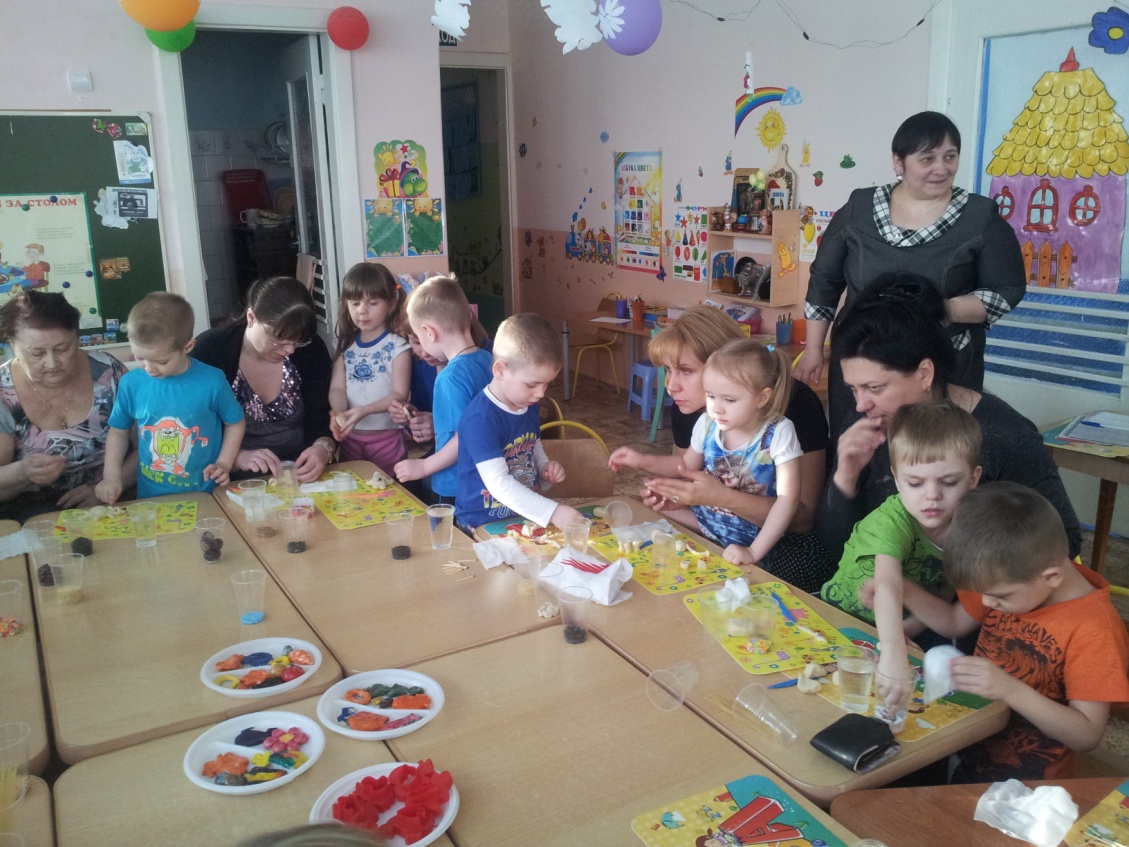                                                        Воспитатель первой категории:                                                              Морозова Людмила Станиславовна                                              МБДОУ № 400 «Русичи»,                                           Промышленного района,                  г.о.Самара«Игра  - не забава»ВступлениеЧтобы  детство наших детей было счастливым, основное, главное место в их жизни должна занимать игра. В детском возрасте у ребенка есть потребность в игре, и ее нужно удовлетворить не потому, что делу – время, потехе – час, а потому что, играя, ребенок учится и познает жизнь.«Игра пронизывает всю жизнь ребенка, это норма даже тогда, когда малыш делает серьезное дело. У него это страсть, и ее надо удовлетворить. Более того, следует пропитать этой игрой всю его жизнь. Вся его жизнь – это игра». Эти простые истины нам, взрослым, напоминает известный педагог А.С.МакаренкоДискуссия «Нужно ли руководить играми детей?»«Как Вы считаете, нужно ли руководить игрой ребенка, играть вместе с ребенком и принимать на равных участие в его игре?»Вывод:  Если не играть, не руководить игрой малыша с ранних лет, то у малыша не сформируется умение играть как самостоятельно, так и с другими детьми,Игры таких детей сводится к бесцельному катанию машинки или укачиванию куклы. Не находя игрушкам другого применения, дети быстро бросают игру, требуют новых игрушек.Как играть с детьмиВ младшем дошкольном возрасте игра становится средством развития и воспитания  в том случае, если построена на содержательном общении со взрослыми.Играя с дочерью или сыном, помните, что подавлять инициативу малыша нельзя. Играйте с ним на равных. Играя, следите за своей речью: ровный, спокойный,  доброжелательный тон равного партнера по игре вселяет в ребенка уверенность в том, что его понимают, его мысли разделяют, с ним хотят играть.Интерес малыша к самостоятельной игре будет все более заметным, но это не основание для того, чтобы пускать игру на самотек.Играть целый день в одиночестве ребенок просто не может. Вы вдруг обнаружите, что он повторяет одни и те же действия, явно скучает, берется то за одно, то за другое, использует игрушки не по назначению.Поэтому надо взять себе за правило: несколько раз в день включаться в игру малыша, это побуждает ребенка к новым действиям и, в свою очередь, способствует более успешному умственному развитию.Работа с памяткамиМы с Вами тратим немалые деньги на игрушки для наших детей. Какие игрушки нужны детям?Что надо учитывать, покупая игрушку, надо ли делить игрушки по принципу для мальчиков, для девочек? Какую игрушку, по - Вашему, можно считать хорошей?Чем разнообразнее игрушки, тем интереснее, разнообразнее игры малышей. Но разнообразие игрушек не означает их изобилие, достаточно иметь 2-3 игрушки одного вида. Когда у ребенка много одинаковых игрушек, это ограничивает его интерес, опыт, а значит, и развитие.Не следует покупать специально игрушки для мальчиков и для девочек. Всем одинаково нужны куклы, машины, механические игрушки и конструктор.Важно также, чтобы интерес ребенка к игрушке не угасал, чтобы он подольше «исследовал» ее, находил в ней новые достоинства. Этому, несомненно, мешает то, что ему на глаза одновременно попадается слишком много игрушек.Немного поиграл с одной, внимание привлекла другая. В результате получается, что не исчерпав своих возможностей, игрушки приедаются малышу. Поэтому часть игрушек убирайте, меняйте их время от времени.Большое воспитательное значение имеют игрушки-самоделки. Хорошо, когда ребята любят что-то мастерить из глины, картона, дерева, бумаги. Надо с большим уважением относиться к тому, что дети сделали своими руками, не считая это хламом, который можно выбросить, измять, сломать.Дискуссия: «Как Вы учите ребенка играть?»« Что в Ваших семьях делается для того, чтобы ребенок  умел играть?»«Бережливы ли Ваши дети?»«Как воспитывать у  детей бережливость по отношению к игрушкам?»Вывод: Приучайте детей ухаживать за игрушками: стирать кукольное белье, мыть посуду, игрушки. Не разрешайте ребенку бросать кукол, держать их за волосы, ноги. Не показывайте в этом пример.Время от времени вместе с ребенком осматривайте его игровое хозяйство. Если малыш нечаянно сломал игрушку,  не торопитесь выбрасывать, так как со старой игрушкой  у ребенка связаны приятные воспоминания. Отремонтированная взрослым, в присутствии ребенка, игрушка будет дороже новой.Игра – этот вопрос очень серьезный, от его решения зависит, насколько интересной будет жизнь Ваших  детей.Анкета для родительского собрания на тему: «Игра – не забава»Какие условия созданы для игр ребенка дома?__________________________________________________________________________________________________________________________Где и как хранятся игрушки, как Вы приучаете ребенка беречь их?__________________________________________________________________________________________________________________________ Какие игрушки у Вашего ребенка любимые?_______________________________________________________________________________________________________________________________________________________________________________________Как часто и по какому поводу покупаете игрушки?__________________________________________________________________________________________________________________________Часто ли ребенок ломает игрушки, как Вы поступаете в таких случаях?__________________________________________________________________________________________________________________________Кто из членов семьи чаще всего играет с ребенком? Какие роли разыгрываются? Сюжеты игр?_______________________________________________________________________________________________________________________________________________________________________________________Разрешаете ли Вы друзьям приходить к Вашему ребенку?__________________________________________________________________________________________________________________________СПАСИБО ЗА ОТВЕТЫ!Памятка на тему:«Какие игрушки приобретать детям»Сюжетно-образные (изображающие людей, животных, предметы труда и быта: посуда, светофор).Двигательные: каталки, коляски, спортивные игрушки.Строительные.Дидактические (разборные башенки, пирамидки, настольно-печатные, мозаика).Игрушки – забавы.Игрушки – полуфабрикаты, которые может доделать сам  ребенок. «Дети должны жить в мире красоты, игры, сказки, музыки, рисунка, творчества»«Игра – это искра, зажигающая огонек пытливости и любознательности»    В.А.Сухомлинский